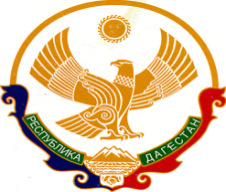 РЕСПУБЛИКА    ДАГЕСТАН  КАРАБУДАХКЕНТСКИЙ   РАЙОН   С.КарабудахкентМУНИЦИПАЛЬНОЕ КАЗЕННОЕ ДОШКОЛЬНОЕ ОБРАЗОВАТЕЛЬНОЕ                   УЧРЕЖДЕНИЕ  «ДЕТСКИЙ САД №3«Бекенез»Индекс  368530 ИНН-0522011276  КПП-052201001 ОГРН-1050522003575  ул.Дахадаева_4____Условия охраны здоровья воспитанников в ДОУМедицинское обслуживание детей в учреждении строится на основе нормативно — правовых документов:Приказа Министерства образования РФ от 30.06.1992 года, №186/272 «О совершенствовании системы медицинского обеспечения детей в ДОУ»;Санитарно-эпидемиологическим правилам СанПиН 2.4.1.3049-13. Медицинское обслуживание детей в МКДОУ осуществляется в соответствии с Договором о сотрудничестве и оказании медицинской помощи воспитанникам МКДОУ детского сада №3 «Бекенез» с.Карабудахкент  от 01 января 2018 года. Медицинское обслуживание осуществляется медицинским персоналом ( старшая медицинская сестра и медсестра ), закрепленным за детским садом ЦРБ  Карабудахкентского района, с.Карабудахкент. Медицинский персонал совместно с администрацией МКДОУ:  несет ответственность за здоровье и физическое развитие детей, за проведение лечебно-профилактических мероприятий, соблюдение санитарно-гигиенического и противоэпидемического режима;  осуществляет контроль за качеством питания воспитанников;  осуществляет контроль за организацией образовательного процесса в МКДОУ. А также:  оказывает первую медицинскую помощь детям в случае необходимости;  осуществляет ежедневный утренний фильтр;  осуществляет ежегодные обследования физического развития детей. Эффективность работы по сохранению и укреплению здоровья воспитанников возможна только при условии систематического комплексного взаимодействия всех служб учреждения. Деятельность администрации, воспитателей, специалистов и медицинских работников взаимосвязана и скоординирована. Система по охране и укреплению здоровья детей включает следующие направления: профилактическое, организационное . Ежегодно реализуется план профилактической и оздоровительной работы совместной деятельности на годМедсестра проводит антропометрические измерения детей в начале и конце учебного года. Оказывает доврачебную помощь детям.Медицинский персонал наряду с администрацией и педагогическим персоналом несет ответственность за проведение лечебно-профилактических мероприятий, соблюдение санитарно-гигиенических норм, режимом и качеством питания воспитанников.Меры по сохранению и укреплению здоровья детей.В целях своевременного выявления отклонений в здоровье воспитанников в детском саду проводится мониторинг состояния здоровья детей, анализ посещаемости и заболеваемости.Исследование состояния здоровья воспитанников является прерогативой медицинских работников, которые определяют группу физического развития на основе антропометрических данных и группу здоровья на основе анамнеза и обследования детей декретированного возраста врачами-специалистами.Понимая актуальность задач сохранения и укрепления здоровья детей, мы уделяем особое внимание физическому развитию, так как оно является основой здоровья и одной из главных составляющих направлений целостного и разностороннего развития личности.От степени удовлетворения в движениях во многом зависит развитие не только двигательных навыков, но и развитие памяти, восприятия, эмоций, мышления.Для укрепления здоровья детей в детском саду имеются:физкультурные уголки (во всех группах);медицинский блок (в медицинском кабинете имеются весы, ростомер, медицинские столики, шкаф, тонометр, аптечка неотложной помощи, шины и т.д.);Состояние помещений детского сада соответствует гигиеническим требованиям, поддерживается в норме световой, воздушный, питьевой режимы.В детском саду создана безопасная, комфортная предметно-пространственная развивающая среда.Двигательный  режим  в  течение дняПрием детей, самостоятельная двигательная деятельность детейУтренняя гимнастикаНОД физическая культура в группахНОД физическая культура на прогулкеФизкультминутки во время НОДНОД музыкаПрогулкаКорригирующая гимнастика после снаФизкультурный досугСпортивные упражнения, игры Спортивный праздникКаникулы Оздоровительные и профилактические мероприятия:Закаливание (солнце, воздух, вода)Профилактические мероприятия (витаминотерапия, кварцевание,  употребление  лука  и  чеснока)Профилактика нарушения осанки и плоскостопия;Нетрадиционные методы (элементы музыкотерапии, психогимнастики,  выращивание  и употребление зеленого  лука)Игры-тренинги, направленные на умение владеть своими отрицательными эмоциямиПриобщение к ЗОЖ:— наглядно-печатная информация;— курс  консультаций  и  бесед  для  родителей.Создание условий для двигательной активности:утренняя гимнастика;игры малой подвижности;физкультминутки;динамические паузы;музыкальные паузы;гимнастика после сна;подвижные игры;игры-упражнения;спортивные упражнения.На родительских собраниях, в индивидуальной беседе с родителями, рассматриваются вопросы о гигиенических требованиях к одежде детей дошкольного возраста, значение соблюдения режима дня. Педагогами проводятся беседы с воспитанниками о сохранности здоровья и факторов, отрицательно влияющих на него. В ДОУ традиционно проводятся дни здоровья, спортивные праздники и развлечения, педагогические совещания и консультации, выступления специалистов, посещение мастер-классов, способствуют формированию знаний по основам здорового образа жизни.Работники ДОУ в обязательном порядке проходят периодическое медицинское обследование.